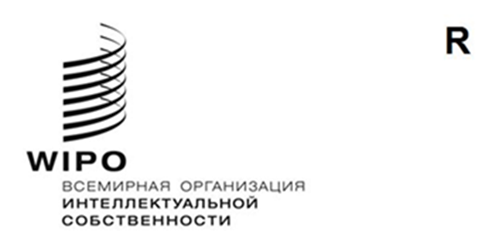 WIPO/IP/CONV/GE/21/INF/1/PROV.3оригинал: английскийдата: 13 сентября 2021 г.ДИСКУССИЯ ВОИС ПО ВОПРОСАМ ИНТЕЛЛЕКТУАЛЬНОЙ СОБСТВЕННОСТИ (ИС) И ПЕРЕДОВЫХ ТЕХНОЛОГИЙЧетвертый раунд
Женева, 22 и 23 сентября 2021 г., 12:00–14:30 (ЦЕВ)ПРЕДВАРИТЕЛЬНАЯ ПОВЕСТКА ДНЯподготовлена Секретариатом ВОИССреда, 22 сентября 2021 г.12:00–12:10	ОткрытиеГ-н Дарен Танг, Генеральный директор, Всемирная организация интеллектуальной собственности (ВОИС)12:10–12:25	Дискуссионная группа № 1. Данные: вне рамок ИИ в полностью взаимосвязанном миреДолгое время считалось, что создание экономической ценности связано с производством материальных товаров и услуг. В условиях роста цифровизации стремительно растет роль нематериальных активов и данных, и они становятся центральным элементом экономической системы. Деятельность, связанная с данными, перестала быть чем-то вспомогательным.Данные часто называют новой нефтью, но верно ли такое сравнение? В раках этой дискуссионной группы мы рассмотрим данные в широком экономическом контексте, особенно как стимул многочисленных элементов четвертой промышленной революции, и в свете этого попытаемся ответить на вопрос, почему так важно анализировать их в контексте регулирования и ИС.Что такое данныеКаковы экономические характеристики данныхЦенность данныхПочему данные важны для четвертой промышленной революцииВедущий:	г-н Дин Джолифе, ведущий экономист, группа разработки данных, Всемирный банк, Соединенные Штаты АмерикиОраторы:	г-жа Диана Койл, профессор Института государственной политики им. Беннетта, Кембриджский университет, Соединенное Королевствог-жа Аруба Халид, ведущий аналитик-исследователь, Дубайский фонд будущего, Объединенные Арабские Эмираты12:25–12:45	Вопросы и ответы. Данные: вне рамок ИИ в полностью взаимосвязанном мире12:45–13:15	Дискуссионная группа № 2. Матрица регулирования данныхК данным могут применяться самые разные механизмы регулирования в зависимости от интересов и ценности, которые планируется регламентировать. Более того, регулирующие подходы могут быть обусловлены культурной традицией.В рамках этой дискуссионной группы будут рассмотрены разные составляющие соответствующей политики, актуальные для данных.Какие элементы регулирования данных заслуживают особого вниманияКонтроль за данными и права собственности на данные: в чем разницаДанные для общественного благаБезопасность, конфиденциальность, антимонопольное законодательствоДанные и культурный подходВедущий:	г-н Аарон Шал, генеральный директор и главный юридический советник, Центр инноваций в области государственного управления (CIGI), КанадаОраторы:	г-н Дзиро Кокурё, профессор, факультет нормативного регулирования, Университет Кэйо, Японияг-жа Дафна Фейнхольц, руководитель секции биоэтики и этики науки, Сектор социальных и гуманитарных наук, Организация Объединенных Наций по вопросам образования, науки и культуры (ЮНЕСКО), Францияг-н Кун-Чун Лю, профессор права, Сингапурский университет управления, Сингапург-жа Кэролайн Ванджиру Мучири, Центр интеллектуальной собственности и права информационных технологий, Стратморский университет, Кения13:15–13:40	Вопросы и ответы. Матрица регулирования данных13:40–14:05	Дискуссионная группа № 3. Данные и бизнес-модели: мнение деловых круговВ рамках этой дискуссионной группы будут подробно рассмотрены вопросы о том, как новаторы и авторы используют данные и какую роль играет ИС (и другие механизмы регулирования) в рамках их бизнеса.Экосистемы данныхИС – барьер или стимул для обмена данными?Ведущий:	г-жа Клара Неппель, старший директор, Сектор развития деятельности IEEE в Европе, АвстрияОраторы:	г-жа Люси Арнц, руководитель правового отдела, Apheris, Германияг-н Чарльтон Хилл, исполнительный директор и руководитель, Music and Innovation, Uncanny Valley, Австралияг-н Хавьер Фернандес, руководитель нормативно-правового отдела, CropLife Latin America, Коста-Рикаг-н Шуо Ван, вице-президент, Bryea Co., Ltd, Китайг-н Саар Сафра, исполнительный директор и соучредитель, Beewise Technologies, Израиль14:05–14:25	Вопросы и ответы. Данные и бизнес-модели: мнение деловых кругов14:30	Завершение первого дня работыЧетверг, 23 сентября 2021 г.12:00–12:45	Дискуссионная группа № 4. Данные в действующей системе ИСВ рамках этой дискуссионной группы планируется рассмотреть с учетом более широкого контекста, как принципы ИС применяются к данным и как ИС вписывается в более общую систему регулирования. Действующая система ИС уже предусматривает определенные виды охраны данных, но достаточно ли их?Вписываются ли данные в действующую систему ИС?Значение действующих инструментов для охраны и использования данныхЛакуны существующих механизмов ИССитуации, в которых ИС является барьером для инноваций в области данныхВедущий:	г-н Игорь Дроздов, председатель правления, Фонд «Сколково», Российская ФедерацияОраторы:	г-н Брет Хривнак, Ассоциация по охране интеллектуальной собственности (AIPPI), Соединенные Штаты Америкиг-жа Элизабет Казнар Фекете, старший партнер – адвокат, Kasznar Leonardos, Бразилияг-жа Татьяна Элени Синодину, адъюнкт-профессор частного и коммерческого права, Кипрский университет, Кипрг-н Таиво Ориола, доцент, Школа права Дерби, Соединенное Королевствог-н Карло Сколло Лавидзари, партнер, Lenz Caemmerer Basel, Швейцария12:45–14:20	Свободная дискуссия. Достаточна ли действующая система ИС для регулирования области, связанной с данными?14:20–14:30	ЗакрытиеГ-н Кенитиро Нацуме, помощник Генерального директора, Сектор инфраструктуры и платформ, ВОИС[Конец документа]